PEMBUATAN PETA PERUBAHAN PENGGUNAAN LAHAN TERVERIFIKASI DI KECAMATAN TANJUNG SENANG KOTA BANDAR LAMPUNG TAHUN 2012-2020(Laporan Tugas Akhir Mahasiswa)Oleh:SASQI PUSERO17731021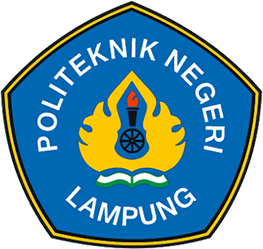 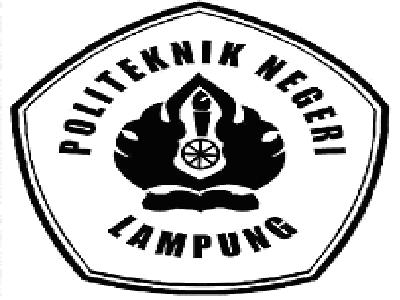 POLITEKNIK NEGERI LAMPUNGBANDAR LAMPUNG2020PEMBUATAN PETA PERUBAHAN PENGGUNAAN LAHAN TERVERIFIKASI DI KECAMATAN TANJUNG SENANG KOTA BANDAR LAMPUNG TAHUN 2012-2020Oleh:SASQI PUSERO17731021Laporan Tugas Akhir MahasiswaSebagai Salah Satu Syarat Untuk Mencapai Sebutan Ahli Madya Teknik (A.Md T)PadaProgram Studi Teknik Sumberdaya Lahan Dan Lingkungan Jurusan Teknologi PertanianPOLITEKNIK NEGERI LAMPUNGBANDAR LAMPUNG2020